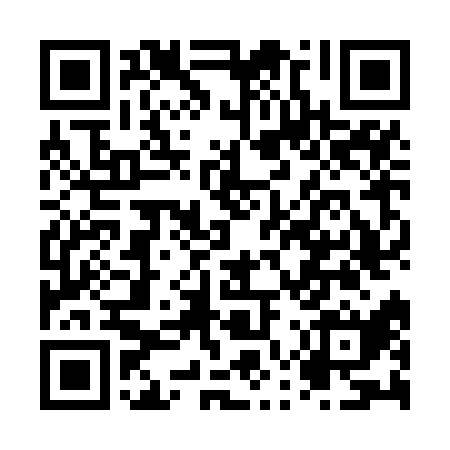 Ramadan times for Pukatja, AustraliaMon 11 Mar 2024 - Wed 10 Apr 2024High Latitude Method: NonePrayer Calculation Method: Muslim World LeagueAsar Calculation Method: ShafiPrayer times provided by https://www.salahtimes.comDateDayFajrSuhurSunriseDhuhrAsrIftarMaghribIsha11Mon6:236:237:411:515:208:028:029:1512Tue6:246:247:411:515:208:018:019:1413Wed6:246:247:421:515:198:008:009:1314Thu6:256:257:421:515:197:597:599:1115Fri6:256:257:431:505:187:587:589:1016Sat6:266:267:431:505:187:577:579:0917Sun6:266:267:441:505:177:567:569:0818Mon6:276:277:441:495:177:547:549:0719Tue6:286:287:451:495:167:537:539:0620Wed6:286:287:451:495:157:527:529:0521Thu6:296:297:461:495:157:517:519:0422Fri6:296:297:461:485:147:507:509:0223Sat6:306:307:471:485:147:497:499:0124Sun6:306:307:471:485:137:487:489:0025Mon6:316:317:471:475:137:477:478:5926Tue6:316:317:481:475:127:467:468:5827Wed6:326:327:481:475:117:457:458:5728Thu6:326:327:491:465:117:447:448:5629Fri6:336:337:491:465:107:437:438:5530Sat6:336:337:501:465:097:427:428:5431Sun6:346:347:501:465:097:417:418:531Mon6:346:347:511:455:087:397:398:522Tue6:356:357:511:455:077:387:388:513Wed6:356:357:521:455:077:377:378:504Thu6:356:357:521:445:067:367:368:495Fri6:366:367:531:445:057:357:358:486Sat6:366:367:531:445:057:347:348:477Sun5:375:376:5412:444:046:336:337:468Mon5:375:376:5412:434:036:326:327:459Tue5:385:386:5512:434:036:316:317:4410Wed5:385:386:5512:434:026:306:307:43